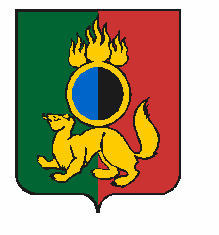 АДМИНИСТРАЦИЯ ГОРОДСКОГО ОКРУГА ПЕРВОУРАЛЬСКПОСТАНОВЛЕНИЕг. ПервоуральскО внесении изменений в постановлениеАдминистрации городского округа Первоуральскот 21 декабря 2018 года № 2035 «О проведенииновогодних праздников в городском округеПервоуральск в 2018 – 2019 году»В целях организации и проведения новогодних праздников в городском округе Первоуральск, на основании письма акционерного общества «Русский Хром» от 11 января 2018 года № 01-01-007 «О продлении режима работы елки» рассмотрев результаты согласования с заинтересованными структурами, Администрация городского округа ПервоуральскПОСТАНОВЛЯЕТ:1. Внести в постановление Администрации городского округа Первоуральск от 21 декабря 2018 года № 2035 «О проведении новогодних праздников в городском округе Первоуральск в 2018 – 2019 году» следующее изменение:продлить режим работы елки по адресу: микрорайон Хромпик,
улица Театральная, 1 до 20 января 2019 года.2. Опубликовать настоящее постановление в газете «Вечерний Первоуральск» и разместить на официальном сайте городского округа Первоуральск.3. Контроль за исполнением настоящего постановления возложить на временно исполняющего полномочия заместителя Главы Администрации городского округа Первоуральск по управлению социальной сферой Васильеву Любовь Валентиновну.Глава городского округа Первоуральск					  И.В. Кабец										11.01.2019№35